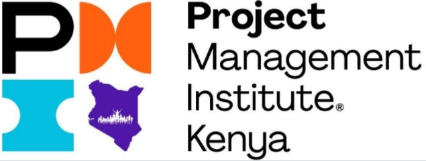 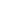 PurposeThe PMI Kenya Project of the Year Award recognizes all projects from small to large and complex projects that best deliver:Superior performance of project management practicesSuperior organizational resultsPositive impact on societyThis year’s theme (2023) is: “Seizing the moment: The now & future of innovation in project management.”CategoriesWhen applying for this award, choose the category that best suits your organization in size and governance.Large Private EnterpriseThis category showcases outstanding project management in large private enterprises, with more than 250 employees. Projects can cover Information Technology, Business Transformation, Engineering, Product Development, or other areas. Revenue range: KES. >10,000,000Small & Medium EnterpriseThis category showcases outstanding project management in Small & Medium Enterprises with 250 or fewer employees. It can cover Information Technology, Business Transformation, Engineering, Product Development, or other areas. Revenue range: KES. < 10,000,000Social Impact OrganizationsThis category showcases outstanding project management both in  NGOs (non-governmental organizations) which support public / community effort without profit being a governing factor and Public Sector covering Civil Service, Health, Justice, Education, Defence Local Government, and Non-Commercial Government Agencies. Revenue range: Unrestricted.EligibilityProject of any type, from any industry, in public or private sectors.The project must have been completed no more than 12 months before the nomination deadline.Both the nominator and nominee do not require PMI affiliation.Not EligibleProjects completed more than 12 months from the nomination deadline.Current PMI and PMI Kenya Chapter staff, contractors, and/or consultants are not eligible to apply for this award. However, volunteers under the PMI Kenya chapter can apply.Deadline for submission: 5pm EAT, 10th October 2023Nomination FormSubmissionSubmissionAward Category:Project of the YearCompany/Organisation:Contact email:Nominator DetailsNominator DetailsNominator DetailsNominator DetailsNominator DetailsFull name:Phone:Mobile:Email:Other:Relationship to the nominee:Relationship to the nominee:Signature:Signature:Nominee DetailsNominee DetailsNominee DetailsNominee DetailsNominee DetailsFull name:Phone:Mobile:Email:Other:Project DetailsProject DetailsProject DetailsProject DetailsProject DetailsProject budget: Project budget: << Tick the most applicable option; only ONE>>< KES. 1,000,000KES. 1,000,000 – 3,000,000KES. 3,000,001 – 5,000,000KES. 5,000,001 – 10,000,000> KES. 10,000,000<< Tick the most applicable option; only ONE>>< KES. 1,000,000KES. 1,000,000 – 3,000,000KES. 3,000,001 – 5,000,000KES. 5,000,001 – 10,000,000> KES. 10,000,000<< Tick the most applicable option; only ONE>>< KES. 1,000,000KES. 1,000,000 – 3,000,000KES. 3,000,001 – 5,000,000KES. 5,000,001 – 10,000,000> KES. 10,000,000Categories:Categories:<< Tick the most applicable option; only ONE>>Large private enterpriseSmall & medium-sized enterpriseSocial Impact (Public Sector, NGOs, missionaries, charities)     (Refer to the guidelines above for the description) << Tick the most applicable option; only ONE>>Large private enterpriseSmall & medium-sized enterpriseSocial Impact (Public Sector, NGOs, missionaries, charities)     (Refer to the guidelines above for the description) << Tick the most applicable option; only ONE>>Large private enterpriseSmall & medium-sized enterpriseSocial Impact (Public Sector, NGOs, missionaries, charities)     (Refer to the guidelines above for the description) Please indicate the project category<< Tick the most applicable option >>Food & beverageEdible oilSaltBaked products & other processed cerealsConfectionery & snack foods, spreads & condimentsDairy & dairy derivativesMeat & fish productsAlcoholic beveragesNon-alcoholic beveragesAgro-processingSugar & sweetenersGrain processors & animal feedFresh produceTea & coffeeAgricultural farm inputs & equipmentNon-food basedFloriculturePlastic & rubber sectorPlastic converter – packagingPlastic & rubber converter – other productsPet sub-sectorsNon-wovenAutomotive sectorVehicle assemblers (4 wheelers)Bus body buildersVehicle parts manufacturerMotorcycle assemblersChemical & alliedAgro-chemicalPaints & resinsCosmetics & personal care & hygieneChemical convertersTimber sectorTimber converterWoodFurnitureEnergy, electrical, and electronics sectorPetroleum productsEnergy and renewable energyElectrical & accessoriesElectronics, equipment and accessoriesMetal & alliedSmelting & hot rollingCold rolling & allied productsHollow section convertorsWire product convertorsSteel fabricatorsAluminium extrusion & fabricatorsBuilding, mining and construction sectorCement & allied productsQuarry productsBuilding accessoriesMiningPaper sectorPaper manufacturerPaper convertorsPrinters & allied industriesLeather and footwear sectorTanneriesFootwearLeather productsTextile & apparel sectorEpz apparel sub-sector (apparel exports)Textile manufacturers (local textiles and apparels)Apparel/garment manufacturersPharmaceutical sectorMedicineMedical equipmentServices sectorICTEducationProfessional servicesFinancial servicesConsumer discretionaryUtilitiesConsumer staplesPlease indicate the project category<< Tick the most applicable option >>Food & beverageEdible oilSaltBaked products & other processed cerealsConfectionery & snack foods, spreads & condimentsDairy & dairy derivativesMeat & fish productsAlcoholic beveragesNon-alcoholic beveragesAgro-processingSugar & sweetenersGrain processors & animal feedFresh produceTea & coffeeAgricultural farm inputs & equipmentNon-food basedFloriculturePlastic & rubber sectorPlastic converter – packagingPlastic & rubber converter – other productsPet sub-sectorsNon-wovenAutomotive sectorVehicle assemblers (4 wheelers)Bus body buildersVehicle parts manufacturerMotorcycle assemblersChemical & alliedAgro-chemicalPaints & resinsCosmetics & personal care & hygieneChemical convertersTimber sectorTimber converterWoodFurnitureEnergy, electrical, and electronics sectorPetroleum productsEnergy and renewable energyElectrical & accessoriesElectronics, equipment and accessoriesMetal & alliedSmelting & hot rollingCold rolling & allied productsHollow section convertorsWire product convertorsSteel fabricatorsAluminium extrusion & fabricatorsBuilding, mining and construction sectorCement & allied productsQuarry productsBuilding accessoriesMiningPaper sectorPaper manufacturerPaper convertorsPrinters & allied industriesLeather and footwear sectorTanneriesFootwearLeather productsTextile & apparel sectorEpz apparel sub-sector (apparel exports)Textile manufacturers (local textiles and apparels)Apparel/garment manufacturersPharmaceutical sectorMedicineMedical equipmentServices sectorICTEducationProfessional servicesFinancial servicesConsumer discretionaryUtilitiesConsumer staplesPlease indicate the project category<< Tick the most applicable option >>Food & beverageEdible oilSaltBaked products & other processed cerealsConfectionery & snack foods, spreads & condimentsDairy & dairy derivativesMeat & fish productsAlcoholic beveragesNon-alcoholic beveragesAgro-processingSugar & sweetenersGrain processors & animal feedFresh produceTea & coffeeAgricultural farm inputs & equipmentNon-food basedFloriculturePlastic & rubber sectorPlastic converter – packagingPlastic & rubber converter – other productsPet sub-sectorsNon-wovenAutomotive sectorVehicle assemblers (4 wheelers)Bus body buildersVehicle parts manufacturerMotorcycle assemblersChemical & alliedAgro-chemicalPaints & resinsCosmetics & personal care & hygieneChemical convertersTimber sectorTimber converterWoodFurnitureEnergy, electrical, and electronics sectorPetroleum productsEnergy and renewable energyElectrical & accessoriesElectronics, equipment and accessoriesMetal & alliedSmelting & hot rollingCold rolling & allied productsHollow section convertorsWire product convertorsSteel fabricatorsAluminium extrusion & fabricatorsBuilding, mining and construction sectorCement & allied productsQuarry productsBuilding accessoriesMiningPaper sectorPaper manufacturerPaper convertorsPrinters & allied industriesLeather and footwear sectorTanneriesFootwearLeather productsTextile & apparel sectorEpz apparel sub-sector (apparel exports)Textile manufacturers (local textiles and apparels)Apparel/garment manufacturersPharmaceutical sectorMedicineMedical equipmentServices sectorICTEducationProfessional servicesFinancial servicesConsumer discretionaryUtilitiesConsumer staplesPlease indicate the project category<< Tick the most applicable option >>Food & beverageEdible oilSaltBaked products & other processed cerealsConfectionery & snack foods, spreads & condimentsDairy & dairy derivativesMeat & fish productsAlcoholic beveragesNon-alcoholic beveragesAgro-processingSugar & sweetenersGrain processors & animal feedFresh produceTea & coffeeAgricultural farm inputs & equipmentNon-food basedFloriculturePlastic & rubber sectorPlastic converter – packagingPlastic & rubber converter – other productsPet sub-sectorsNon-wovenAutomotive sectorVehicle assemblers (4 wheelers)Bus body buildersVehicle parts manufacturerMotorcycle assemblersChemical & alliedAgro-chemicalPaints & resinsCosmetics & personal care & hygieneChemical convertersTimber sectorTimber converterWoodFurnitureEnergy, electrical, and electronics sectorPetroleum productsEnergy and renewable energyElectrical & accessoriesElectronics, equipment and accessoriesMetal & alliedSmelting & hot rollingCold rolling & allied productsHollow section convertorsWire product convertorsSteel fabricatorsAluminium extrusion & fabricatorsBuilding, mining and construction sectorCement & allied productsQuarry productsBuilding accessoriesMiningPaper sectorPaper manufacturerPaper convertorsPrinters & allied industriesLeather and footwear sectorTanneriesFootwearLeather productsTextile & apparel sectorEpz apparel sub-sector (apparel exports)Textile manufacturers (local textiles and apparels)Apparel/garment manufacturersPharmaceutical sectorMedicineMedical equipmentServices sectorICTEducationProfessional servicesFinancial servicesConsumer discretionaryUtilitiesConsumer staplesPlease indicate the project category<< Tick the most applicable option >>Food & beverageEdible oilSaltBaked products & other processed cerealsConfectionery & snack foods, spreads & condimentsDairy & dairy derivativesMeat & fish productsAlcoholic beveragesNon-alcoholic beveragesAgro-processingSugar & sweetenersGrain processors & animal feedFresh produceTea & coffeeAgricultural farm inputs & equipmentNon-food basedFloriculturePlastic & rubber sectorPlastic converter – packagingPlastic & rubber converter – other productsPet sub-sectorsNon-wovenAutomotive sectorVehicle assemblers (4 wheelers)Bus body buildersVehicle parts manufacturerMotorcycle assemblersChemical & alliedAgro-chemicalPaints & resinsCosmetics & personal care & hygieneChemical convertersTimber sectorTimber converterWoodFurnitureEnergy, electrical, and electronics sectorPetroleum productsEnergy and renewable energyElectrical & accessoriesElectronics, equipment and accessoriesMetal & alliedSmelting & hot rollingCold rolling & allied productsHollow section convertorsWire product convertorsSteel fabricatorsAluminium extrusion & fabricatorsBuilding, mining and construction sectorCement & allied productsQuarry productsBuilding accessoriesMiningPaper sectorPaper manufacturerPaper convertorsPrinters & allied industriesLeather and footwear sectorTanneriesFootwearLeather productsTextile & apparel sectorEpz apparel sub-sector (apparel exports)Textile manufacturers (local textiles and apparels)Apparel/garment manufacturersPharmaceutical sectorMedicineMedical equipmentServices sectorICTEducationProfessional servicesFinancial servicesConsumer discretionaryUtilitiesConsumer staplesOther description: Other description: Q1. Introduction/Summary [Maximum 500 words]Q1. Introduction/Summary [Maximum 500 words]Q1. Introduction/Summary [Maximum 500 words]Q1. Introduction/Summary [Maximum 500 words]Q1. Introduction/Summary [Maximum 500 words]This section provides the project background as the basis for evaluating the answers to the following sections: Provide a brief overview of the project.Describe the organisational need addressed by the project in line with this year’s theme     “Seizing the moment: The now & future of innovation in project management.”Briefly describe the solution that was implemented.Describe the outcomes of this project on the project stakeholders and on community/organisation in general.This section provides the project background as the basis for evaluating the answers to the following sections: Provide a brief overview of the project.Describe the organisational need addressed by the project in line with this year’s theme     “Seizing the moment: The now & future of innovation in project management.”Briefly describe the solution that was implemented.Describe the outcomes of this project on the project stakeholders and on community/organisation in general.This section provides the project background as the basis for evaluating the answers to the following sections: Provide a brief overview of the project.Describe the organisational need addressed by the project in line with this year’s theme     “Seizing the moment: The now & future of innovation in project management.”Briefly describe the solution that was implemented.Describe the outcomes of this project on the project stakeholders and on community/organisation in general.This section provides the project background as the basis for evaluating the answers to the following sections: Provide a brief overview of the project.Describe the organisational need addressed by the project in line with this year’s theme     “Seizing the moment: The now & future of innovation in project management.”Briefly describe the solution that was implemented.Describe the outcomes of this project on the project stakeholders and on community/organisation in general.This section provides the project background as the basis for evaluating the answers to the following sections: Provide a brief overview of the project.Describe the organisational need addressed by the project in line with this year’s theme     “Seizing the moment: The now & future of innovation in project management.”Briefly describe the solution that was implemented.Describe the outcomes of this project on the project stakeholders and on community/organisation in general.Q2. Governance [Maximum 500 words]Show how governance was tailored to your project: Describe the project governance approach.Suggesting - “describe how the project manager/ leader was identified and the roles and responsibilities assigned How did the project ensure alignment with the organisation’s governance?How did the Governance/Methodology assist in successful delivery of the project?What were the challenges experienced with the project governance and how were they overcome?Q3. Benefits/Value [Maximum 500 words]Show how the outcomes/benefits/value of your project were realised by answering the following:  what were the expected positive benefits/value of the project on the organisation/community.Describe what processes/tools were used to verify if the expected project benefits were achieved.Describe what if any, benefits-related complexities had to be overcome.Q4. Stakeholders [Maximum 500 words]Describe how stakeholder expectations and communication were effectively managed by answering the following: How were the key stakeholders identified (describe any tools used) Describe the Stakeholder communication strategies employed in the projectDescribe any  stakeholder challenges experienced in the project and how they were                                                       overcomeQ5. Scope [Maximum 500 words]Show that the project scope was effectively developed and managed by answering the following: Describe what processes/tools were used to document the project scope.Describe how these processes/tools were used to manage the scope.Describe how effective management of scope contributed to the project’s success.Describe what scope-related complexities had to be overcome.Q6. Cost [Maximum 500 words]Outline how the project cost was effectively developed and managed by answering the following: Describe what processes/tools were used to determine the project cost.Describe how these processes/tools were used to effectively manage the project costs.Describe how effective management of cost contributed to the project’s success.Describe what cost-related complexities had to be overcome.Q7. Schedule [Maximum 500 words]Describe how the project schedule was effectively developed and managed by answering the following: Describe what processes/tools were used to develop and manage the schedule.Describe how these processes/tools were used to effectively manage the schedule’s critical path.Describe how effective management of schedule contributed to the project’s success.Describe what schedule-related complexities had to be overcome.How did you hear about the PMI KENYA National Project Awards (check  as many as required)?How did you hear about the PMI KENYA National Project Awards (check  as many as required)?PMI KENYA Website	   Word of mouth                     PMI KENYA Whatsapp groupPMI KENYA LinkedInOther – Please specify: PMI KENYA Website	   Word of mouth                     PMI KENYA Whatsapp groupPMI KENYA LinkedInOther – Please specify: Other:Do you have any suggestions for improvement for the PMI KENYA National Project Awards programme in the future?IMPORTANT NOTES:Please read the information available on the awards website for complete information and requirements about your application.The judging panel may contact the nominator or nominee for additional information to support the application.Make sure that you submit your application before the deadline, 5pm EAT, 10th October 2023